Об изменении в составе постоянного комитета Государственного Собрания(Ил Тумэн) Республики Саха (Якутия) по вопросам коренных малочисленныхнародов Севера и делам Арктики и о внесении изменения в постановление Государственного Собрания (Ил Тумэн) Республики Саха (Якутия)                                        «О составах постоянных комитетов и комиссии Государственного Собрания (Ил Тумэн) Республики Саха (Якутия) шестого созыва»Государственное Собрание (Ил Тумэн) Республики Саха (Якутия)                                      п о с т а н о в л я е т:1. Избрать народного депутата Республики Саха (Якутия) Явловскую Любовь Леонидовну членом постоянного комитета Государственного Собрания (Ил Тумэн) Республики Саха (Якутия) по вопросам коренных малочисленных народов Севера и делам Арктики.2. Внести в подпункт 13 пункта 1 постановления Государственного Собрания                      (Ил Тумэн) Республики Саха (Якутия) от 26 сентября 2018 года ГС № 12-VI «О составах постоянных комитетов и комиссии Государственного Собрания (Ил Тумэн) Республики Саха (Якутия) шестого созыва» изменение, изложив его в следующей редакции:«13) в состав постоянного комитета Государственного Собрания (Ил Тумэн) Республики Саха (Якутия) по вопросам коренных малочисленных народов Севера и делам Арктики:Голомареву Елену Христофоровну – председателем комитета                                             (на профессиональной постоянной основе);Членова Владимира Михайловича – заместителем председателя комитета;членами комитета:Андреева Ивана ИвановичаГубарева Виктора НиколаевичаНиколаева Арсентия ПрокопьевичаНиколаева Мичила КимовичаПинигина Павла ПавловичаПустового Олега АлександровичаРоманова Иннокентия ИвановичаЮмшанова Петра ПетровичаЯвловскую Любовь Леонидовну;».3. Опубликовать настоящее постановление в республиканских газетах «Якутия», «Саха сирэ» и «Ил Тумэн».4. Настоящее постановление вступает в силу с момента его принятия.Председатель Государственного Собрания   (Ил Тумэн) Республики Саха (Якутия) 					П.ГОГОЛЕВг.Якутск, 19 декабря 2018 года          ГС № 85-VI                        ГОСУДАРСТВЕННОЕ СОБРАНИЕ(ИЛ ТУМЭН)РЕСПУБЛИКИ САХА (ЯКУТИЯ)                          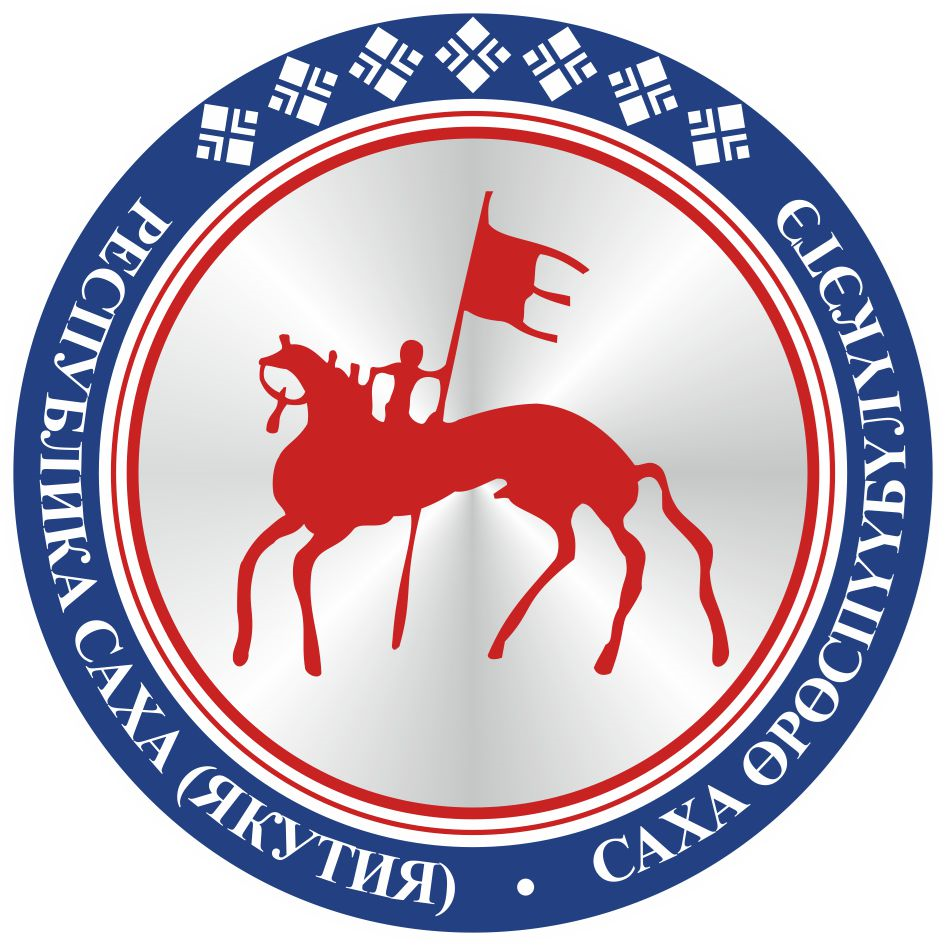                                       САХА  ЈРЈСПҐҐБҐЛҐКЭТИНИЛ ТYMЭНЭ                                                                      П О С Т А Н О В Л Е Н И ЕУ У Р А А Х